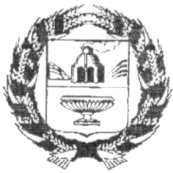 СОВЕТ ДЕПУТАТОВ ЖУЛАНИХИНСКОГО СЕЛЬСОВЕТА ЗАРИНСКОГО РАЙОНА АЛТАЙСКОГО КРАЯРЕШЕНИЕ15.02.2021	                                                                                                       № 5
с.Жуланиха«О внесении изменений и дополненийв решение Совета депутатов Жуланихинскогосельсовета Заринского района Алтайскогокрая от 24.12.2020 №37«О бюджете муниципального образованияЖуланихинский сельсовет Заринскогорайона Алтайского края на 2021 год и наплановый период 2022 и 2023 годов»Руководствуясь Бюджетным кодексом Российской Федерации, Федеральным законом «Об общих принципах организации самоуправления Российской Федерации», Положением «О бюджетном процессе в МО Жуланихинский сельсовет», Уставом муниципального образования Жуланихинский сельсовет Заринского района Алтайского края, Совет депутатовРешил:1. Внести в решение Совета депутатов Жуланихинского сельсовета Заринского района Алтайского края от 24.12.2020 №37 «О бюджете муниципального образования Жуланихинский сельсовет Заринского района Алтайского края на 2021 год и на плановый период 2022 и 2023 годов» следующие изменения:1.1. Подпункт 1 пункта 1 изложить в следующей редакции:1) прогнозируемый общий объем доходов бюджета сельского поселения в сумме 3229,6 тыс. рублей, в том числе объем межбюджетных трансфертов, получаемых из других бюджетов, в сумме 2242,6 тыс. рублей.1.2. Подпункт 2 пункта 1 статьи 1 изложить в следующей редакции:2) общий объем расходов бюджета сельского поселения в сумме 3269,6 тыс. рублей.1.3. Дополнить подпункт 4 пункта 1 статьи 13)Дефицит бюджета сельского поселения в сумме 40,0тыс.рублей.1.4. Приложение 1 «Источники финансирования дефицита бюджета сельского поселения на 2021 год» изложить в следующей редакции:1.5. Приложение 5 «Распределение бюджетных ассигнований по разделам и подразделам классификации расходов бюджета сельского поселения на 2021  год» изложить в следующей редакции:1.6. Приложение 7 «Ведомственная структура расходов сельского бюджета поселения на 2021 год» изложить в следующей редакции:1.7. Приложение  9 «Распределение бюджетных ассигнований по разделам, подразделам, целевым статьям, группам (группам и подгруппам) видов расходов на 2021 год» изложить в следующей редакции:КодИсточники финансирования дефицита бюджетаСумма, тыс. рублей01050000100000Изменение остатков средств на счетах по учету средств бюджета40,001030100100000Получение кредитов от других бюджетов бюджетной системы Российской Федерации бюджетами поселений в валюте Российской Федерации40,001030100100000Погашение Бюджетами поселений кредитов от других бюджетов бюджетной системы Российской Федерации40,0НаименованиеНаименованиеРзПрСумма, тыс. рублей11234Общегосударственные вопросыОбщегосударственные вопросы01761,6Функционирование Правительства Российской Федерации, высших исполнительных органов государственной власти субъектов Российской Федерации, местных администрацийФункционирование Правительства Российской Федерации, высших исполнительных органов государственной власти субъектов Российской Федерации, местных администраций0104575,2Обеспечение деятельности финансовых, налоговых и таможенных органов и органов финансового (финансово-бюджетного) надзораОбеспечение деятельности финансовых, налоговых и таможенных органов и органов финансового (финансово-бюджетного) надзора01062,5Резервные фондыРезервные фонды01111Другие общегосударственные вопросыДругие общегосударственные вопросы0113182,9Национальная оборонаНациональная оборона0297,3Мобилизационная и вневойсковая подготовкаМобилизационная и вневойсковая подготовка020397,3Национальная безопасность и правоохранительная деятельностьНациональная безопасность и правоохранительная деятельность034Защита населения и территории от чрезвычайных ситуаций природного и техногенного характера, пожарная безопасностьЗащита населения и территории от чрезвычайных ситуаций природного и техногенного характера, пожарная безопасность03104Национальная экономикаНациональная экономика041226Дорожное хозяйство (дорожные фонды)Дорожное хозяйство (дорожные фонды)04091186Другие вопросы в области национальной экономикиДругие вопросы в области национальной экономики041240Жилищно-коммунальное хозяйствоЖилищно-коммунальное хозяйство05681,6Коммунальное хозяйствоКоммунальное хозяйство0502679,6БлагоустройствоБлагоустройство05032Культура, кинематографияКультура, кинематография08488,7КультураКультура0801487,2Другие вопросы в области культуры, кинематографииДругие вопросы в области культуры, кинематографии08041,5Социальная политикаСоциальная политика1010,4Пенсионное обеспечениеПенсионное обеспечение100110,4Условно утвержденные расходыУсловно утвержденные расходы0Итого расходовИтого расходов3269,6НаименованиеКодРзПрЦСРВрСумма, тыс. рублей1234567Общегосударственные вопросы30301761,6Функционирование Правительства Российской Федерации, высших исполнительных органов государственной власти субъектов Российской Федерации, местных администраций3030104575,2Руководство и управление в сфере установленных функций органов государственной власти субъектов Российской Федерации и органов местного самоуправления30301040100000000529,2Расходы на обеспечение деятельности органов местного самоуправления30301040120000000529,2Центральный аппарат органов местного самоуправления30301040120010110210,2Расходы на выплаты персоналу в целях обеспечения выполнения функций государственными (муниципальными) органами, казенными учреждениями, органами управления государственными внебюджетными фондами30301040120010110100182,2Закупка товаров, работ и услуг для обеспечения государственных (муниципальных) нужд3030104012001011020026Уплата налогов, сборов и иных платежей303010401200101108502Глава местной администрации (исполнительно-распорядительного органа муниципального образования)30301040120010130319Расходы на выплаты персоналу в целях обеспечения выполнения функций государственными (муниципальными) органами, казенными учреждениями, органами управления государственными внебюджетными фондами30301040120010130100319Иные вопросы в области жилищно-коммунального хозяйства3030104920000000046Иные расходы в области жилищно-коммунального хозяйства3030104929000000046Расходы на обеспечение расчетов за топливно-энергетические ресурсы, потребляемые муниципальными учреждениями303010492900S119046Закупка товаров, работ и услуг для обеспечения государственных (муниципальных) нужд303010492900S119020046Обеспечение деятельности финансовых, налоговых и таможенных органов и органов финансового (финансово-бюджетного) надзора30301062,5Межбюджетные трансферты общего характера бюджетам субъектов Российской Федерации и муниципальных образований 303010698000000002,5Иные межбюджетные трансферты общего характера303010698500000002,5Межбюджетные трансферты бюджетам муниципальных районов из бюджетов поселений и межбюджетные трансферты бюджетам поселений из бюджетов муниципальных районов на осуществление части полномочий по решению вопросов местного значения в соответствии с заключенными соглашениями303010698500605102,5Иные межбюджетные трансферты303010698500605105402,5Резервные фонды30301111,0Иные расходы органов государственной власти субъектов Российской Федерации и органов местного самоуправления303011199000000001,0Резервные фонды303011199100000001,0Резервные фонды местных администраций303011199100141001,0Резервные средства303011199100141008701,0Другие общегосударственные вопросы3030113182,9Расходы на обеспечение деятельности (оказание услуг) подведомственных учреждений30301130200000000182,9Расходы на обеспечение деятельности (оказание услуг) иных подведомственных учреждений30301130250000000182,9Учреждения по обеспечению хозяйственного обслуживания30301130250010810182,9Закупка товаров, работ и услуг для обеспечения государственных (муниципальных) нужд30301130250010810200174,9Уплата налогов, сборов и иных платежей303011302500108108508Национальная оборона3030297,3Мобилизационная и вневойсковая подготовка303020397,3Руководство и управление в сфере установленных функций органов государственной власти субъектов Российской Федерации и органов местного самоуправления3030203010000000097,3Руководство и управление в сфере установленных функций3030203014000000097,3Осуществление первичного воинского учета на территориях, где отсутствуют военные комиссариаты3030203014005118097,3Расходы на выплаты персоналу в целях обеспечения выполнения функций государственными (муниципальными) органами, казенными учреждениями, органами управления государственными внебюджетными фондами3030203014005118010092Закупка товаров, работ и услуг для обеспечения государственных (муниципальных) нужд303020301400511802005,3Национальная безопасность и правоохранительная деятельность303034Защита населения и территории от чрезвычайных ситуаций природного и техногенного характера,пожарная безопасность30303104Предупреждение и ликвидация чрезвычайных ситуаций и последствий стихийных бедствий303031094000000001Финансирование иных мероприятий по предупреждению и ликвидации чрезвычайных ситуаций и последствий стихийных бедствий303031094200000001Расходы на финансовое обеспечение мероприятий, связанных с ликвидацией последствий чрезвычайных ситуаций и стихийных бедствий303031094200120101Закупка товаров, работ и услуг для обеспечения государственных (муниципальных) нужд303031094200120102001Иные расходы органов государственной власти субъектов Российской Федерации и органов местного самоуправления303031099000000003Расходы на выполнение других обязательств государства303031099900000003Прочие выплаты по обязательствам государства303031099900147103Закупка товаров, работ и услуг для обеспечения государственных (муниципальных) нужд303031099900147102003Национальная экономика303041226Дорожное хозяйство (дорожные фонды)30304091186Иные вопросы в области национальной экономике303040991000000001186Мероприятия в сфере транспорта и дорожного хозяйства303040991200000001186Содержание, ремонт, реконструкция и строительство автомобильных дорог, являющихся муниципальной собственностью303040991200672701186Закупка товаров, работ и услуг для обеспечения государственных (муниципальных) нужд303040991200672702001186Другие вопросы в области национальной экономики303041240Иные расходы органов государственной власти субъектов Российской Федерации и органов местного самоуправления3030412990000000040Прочие выплаты по обязательствам государства3030412999001471040Закупка товаров, работ и услуг для обеспечения государственных (муниципальных) нужд3030412999001471020040Жилищно-коммунальное хозяйство30305681,6Коммунальное хозяйство3030502679,6Муниципальная целевая программа энергосбережения на территории администрации Жуланихинского сельсовета Заринского района Алтайского края на 2018-2022г.г.303050219000000002Расходы на реализации мероприятий муниципальной программы303050219000609902Закупка товаров, работ и услуг для обеспечения государственных (муниципальных) нужд303050219000609902002Иные вопросы в области жилищно-коммунального хозяйства30305029200000000677,6Иные расходы в области жилищно-коммунального хозяйства30305029290000000677,6Мероприятия в области коммунального хозяйства30305029290018030677,6Закупка товаров, работ и услуг для обеспечения государственных (муниципальных) нужд30305029290018030200671,6Уплата налогов, сборов и иных платежей303050292900180308506Благоустройство30305032Иные вопросы в области жилищно-коммунального хозяйства303050392000000002Иные расходы в области жилищно-коммунального хозяйства303050392900000002Организация и содержание мест захоронения303050392900180701Закупка товаров, работ и услуг для обеспечения государственных (муниципальных) нужд303050392900180702001Прочие мероприятия по благоустройству муниципальных образований303050392900180801Закупка товаров, работ и услуг для обеспечения государственных (муниципальных) нужд303050392900180802001Культура, кинематография30308488,7Культура3030801487,2Расходы на обеспечение деятельности (оказание услуг) подведомственных учреждений30308010200000000156,2Расходы на обеспечение деятельности (оказание услуг) подведомственных учреждений в сфере культуры30308010220000000156,2Дома культуры30308010220010530156,2Закупка товаров, работ и услуг для обеспечения государственных (муниципальных) нужд30308010220010530200144,2Уплата налогов, сборов и иных платежей3030801022001053085012Иные вопросы в области жилищно-коммунального хозяйства30308019200000000331Иные расходы в области жилищно-коммунального хозяйства30308019290000000331Расходы на обеспечение расчетов за топливно-энергетические ресурсы, потребляемые муниципальными учреждениями303080192900S1190331Закупка товаров, работ и услуг для обеспечения государственных (муниципальных) нужд303080192900S1190200331Другие вопросы в области культуры, кинематографии30308041,5Иные вопросы в отраслях социальной сферы303080490000000001,5Иные вопросы в сфере культуры и средств массовой информации303080490200000001,5Мероприятия в сфере культуры и кинематографии303080490200165101,5Закупка товаров, работ и услуг для обеспечения государственных (муниципальных) нужд303080490200165102001,5Социальная политика3031010,4Пенсионное обеспечение303100110,4Иные вопросы в отраслях социальной сферы3031001900000000010,4Иные вопросы в сфере социальной политики3031001904000000010,4Доплаты к пенсиям3031001904001627010,4Социальное обеспечение и иные выплаты населению3031001904001627030010,4Условно утвержденные расходы0Итого расходов3269,6НаименованиеРзПрЦСРЦСРВрСумма, тыс. рублей1234456Общегосударственные вопросы01761,6Функционирование Правительства Российской Федерации, высших исполнительных органов государственной власти субъектов Российской Федерации, местных администраций0104575,2Руководство и управление в сфере установленных функций органов государственной власти субъектов Российской Федерации и органов местного самоуправления010401000000000100000000529,2Расходы на обеспечение деятельности органов местного самоуправления010401200000000120000000529,2Центральный аппарат органов местного самоуправления010401200101100120010110210,2Расходы на выплаты персоналу в целях обеспечения выполнения функций государственными (муниципальными) органами, казенными учреждениями, органами управления государственными внебюджетными фондами010401200101100120010110100182,2Закупка товаров, работ и услуг для обеспечения государственных (муниципальных) нужд01040120010110012001011020026Уплата налогов, сборов и иных платежей0104012001011001200101108502Глава местной администрации (исполнительно-распорядительного органа муниципального образования)010401200101300120010130319Расходы на выплаты персоналу в целях обеспечения выполнения функций государственными (муниципальными) органами, казенными учреждениями, органами управления государственными внебюджетными фондами010401200101300120010130100319Иные вопросы в области жилищно-коммунального хозяйства01049200000000920000000046Иные расходы в области жилищно-коммунального хозяйства01049290000000929000000046Расходы на обеспечение расчетов за топливно-энергетические ресурсы, потребляемые муниципальными учреждениями010492900S119092900S119046Закупка товаров, работ и услуг для обеспечения государственных (муниципальных) нужд010492900S119092900S119020046Обеспечение деятельности финансовых, налоговых и таможенных органов и органов финансового (финансово-бюджетного) надзора01062,5Межбюджетные трансферты общего характера бюджетам субъектов Российской Федерации и муниципальных образований 0106980000000098000000002,5Иные межбюджетные трансферты общего характера0106985000000098500000002,5Межбюджетные трансферты бюджетам муниципальных районов из бюджетов поселений и межбюджетные трансферты бюджетам поселений из бюджетов муниципальных районов на осуществление части полномочий по решению вопросов местного значения в соответствии с заключенными соглашениями0106985006051098500605102,5Иные межбюджетные трансферты0106985006051098500605105402,5Резервные фонды01111,0Иные расходы органов государственной власти субъектов Российской Федерации и органов местного самоуправления0111990000000099000000001,0Резервные фонды0111991000000099100000001,0Резервные фонды местных администраций0111991001410099100141001,0Резервные средства0111991001410099100141008701,0Другие общегосударственные вопросы0113182,9Расходы на обеспечение деятельности (оказание услуг) подведомственных учреждений011302000000000200000000182,9Расходы на обеспечение деятельности (оказание услуг) иных подведомственных учреждений011302500000000250000000182,9Учреждения по обеспечению хозяйственного обслуживания011302500108100250010810182,9Закупка товаров, работ и услуг для обеспечения государственных (муниципальных) нужд011302500108100250010810200174,9Уплата налогов, сборов и иных платежей0113025001081002500108108508Национальная оборона0297,3Мобилизационная и вневойсковая подготовка020397,3Руководство и управление в сфере установленных функций органов государственной власти субъектов Российской Федерации и органов местного самоуправления02030100000000010000000097,3Руководство и управление в сфере установленных функций02030140000000014000000097,3Осуществление первичного воинского учета на территориях, где отсутствуют военные комиссариаты02030140051180014005118097,3Расходы на выплаты персоналу в целях обеспечения выполнения функций государственными (муниципальными) органами, казенными учреждениями, органами управления государственными внебюджетными фондами02030140051180014005118010092Закупка товаров, работ и услуг для обеспечения государственных (муниципальных) нужд0203014005118001400511802005,3Национальная безопасность и правоохранительная деятельность034Защита населения и территории от чрезвычайных ситуаций природного и техногенного характера,пожарная безопасность03104Предупреждение и ликвидация чрезвычайных ситуаций и последствий стихийных бедствий0310940000000094000000001Финансирование иных мероприятий по предупреждению и ликвидации чрезвычайных ситуаций и последствий стихийных бедствий0310942000000094200000001Расходы на финансовое обеспечение мероприятий, связанных с ликвидацией последствий чрезвычайных ситуаций и стихийных бедствий0310942001201094200120101Закупка товаров, работ и услуг для обеспечения государственных (муниципальных) нужд0310942001201094200120102001Иные расходы органов государственной власти субъектов Российской Федерации и органов местного самоуправления0310990000000099000000003Расходы на выполнение других обязательств государства0310999000000099900000003Прочие выплаты по обязательствам государства0310999001471099900147103Закупка товаров, работ и услуг для обеспечения государственных (муниципальных) нужд0310999001471099900147102003Национальная экономика041226Дорожное хозяйство (дорожные фонды)04091186Иные вопросы в области национальной экономике0409910000000091000000001186Мероприятия в сфере транспорта и дорожного хозяйства0409912000000091200000001186Содержание, ремонт, реконструкция и строительство автомобильных дорог, являющихся муниципальной собственностью0409912006727091200672701186Закупка товаров, работ и услуг для обеспечения государственных (муниципальных) нужд0409912006727091200672702001186Другие вопросы в области национальной экономики041240Иные расходы органов государственной власти субъектов Российской Федерации и органов местного самоуправления04129900000000990000000040Прочие выплаты по обязательствам государства04129990014710999001471040Закупка товаров, работ и услуг для обеспечения государственных (муниципальных) нужд04129990014710999001471020040Жилищно-коммунальное хозяйство05681,6Коммунальное хозяйство0502679,6Муниципальная целевая программа энергосбережения на территории администрации Жуланихинского сельсовета Заринского района Алтайского края на 2018-2022г.г.0502190000000019000000002Расходы на реализации мероприятий муниципальной программы0502190006099019000609902Закупка товаров, работ и услуг для обеспечения государственных (муниципальных) нужд0502190006099019000609902002Иные вопросы в области жилищно-коммунального хозяйства050292000000009200000000677,6Иные расходы в области жилищно-коммунального хозяйства050292900000009290000000677,6Мероприятия в области коммунального хозяйства050292900180309290018030677,6Закупка товаров, работ и услуг для обеспечения государственных (муниципальных) нужд050292900180309290018030200671,6Уплата налогов, сборов и иных платежей0502929001803092900180308506Благоустройство05032Иные вопросы в области жилищно-коммунального хозяйства0503920000000092000000002Иные расходы в области жилищно-коммунального хозяйства0503929000000092900000002Организация и содержание мест захоронения0503929001807092900180701Закупка товаров, работ и услуг для обеспечения государственных (муниципальных) нужд0503929001807092900180702001Прочие мероприятия по благоустройству муниципальных образований0503929001808092900180801Закупка товаров, работ и услуг для обеспечения государственных (муниципальных) нужд0503929001808092900180802001Культура, кинематография08488,7Культура0801487,2Расходы на обеспечение деятельности (оказание услуг) подведомственных учреждений080102000000000200000000156,2Расходы на обеспечение деятельности (оказание услуг) подведомственных учреждений в сфере культуры080102200000000220000000156,2Дома культуры080102200105300220010530156,2Закупка товаров, работ и услуг для обеспечения государственных (муниципальных) нужд080102200105300220010530200144,2Уплата налогов, сборов и иных платежей08010220010530022001053085012Иные вопросы в области жилищно-коммунального хозяйства080192000000009200000000331Иные расходы в области жилищно-коммунального хозяйства080192900000009290000000331Расходы на обеспечение расчетов за топливно-энергетические ресурсы, потребляемые муниципальными учреждениями080192900S119092900S1190331Закупка товаров, работ и услуг для обеспечения государственных (муниципальных) нужд080192900S119092900S1190200331Другие вопросы в области культуры, кинематографии08041,5Иные вопросы в отраслях социальной сферы0804900000000090000000001,5Иные вопросы в сфере культуры и средств массовой информации0804902000000090200000001,5Мероприятия в сфере культуры и кинематографии0804902001651090200165101,5Закупка товаров, работ и услуг для обеспечения государственных (муниципальных) нужд0804902001651090200165102001,5Социальная политика1010,4Пенсионное обеспечение100110,4Иные вопросы в отраслях социальной сферы10019000000000900000000010,4Иные вопросы в сфере социальной политики10019040000000904000000010,4Доплаты к пенсиям10019040016270904001627010,4Социальное обеспечение и иные выплаты населению10019040016270904001627030010,4Условно утвержденные расходы0Итого расходов3269,6Глава Жуланихинского сельсовета Заринского района Алтайского края                      Глава Жуланихинского сельсовета Заринского района Алтайского края                      Глава Жуланихинского сельсовета Заринского района Алтайского края                      Глава Жуланихинского сельсовета Заринского района Алтайского края                                                   Шахманов С.И.                             Шахманов С.И.                             Шахманов С.И.                             Шахманов С.И.